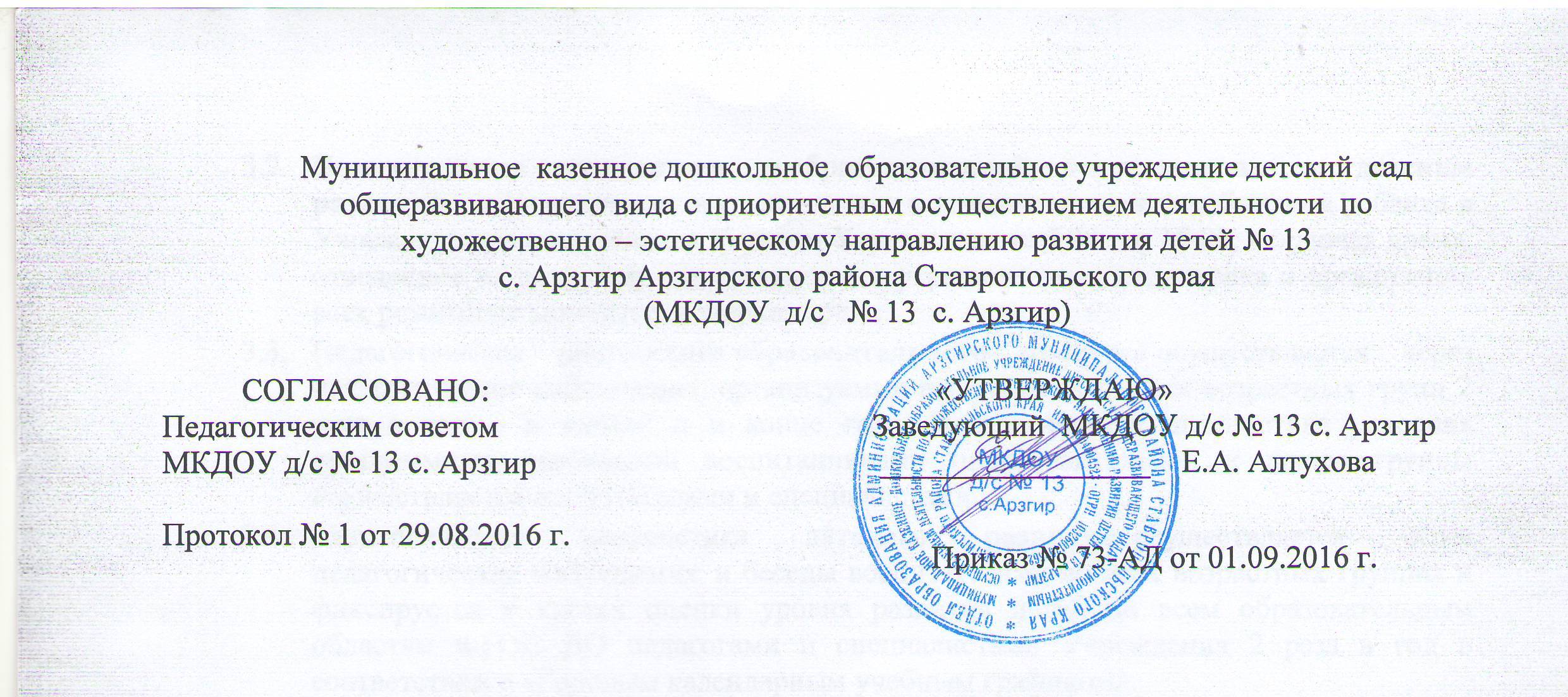 Положениео школе для родителей «Школа дошкольных наук»1. Общие положенияШкола для родителей «Школа дошкольных наук» (далее – школа) является дополнительным компонентом воспитательного процесса, где родители и педагоги детского сада могут получить знания и развивать свои умения, чтобы в дальнейшем объединить свои усилия и обеспечить ребенку защиту, эмоциональный комфорт, интересную и содержательную жизнь в детском саду и дома.Работа школы осуществляется в соответствии с нормативно-правовыми положениями в сфере образования в Российской Федерации, законами об обеспечении прав и развития детей.Участниками школы являются воспитатели, учитель-логопед, инструктор по физической культуре, медицинская сестра, музыкальный руководитель, родители воспитанников.Руководство работой школы осуществляет старший воспитатель.2. Основные направления деятельности школы:Пропаганда положительного семейного воспитания; Развитие новых форм общественно-семейного взаимодействия; Повышение педагогической компетентности родителей и детей дошкольного возраста; Оказание помощи семье в выполнении воспитательной функции. Повышение уровня педагогической грамотности родителей. Популяризация деятельности учреждения среди населения микрорайона. Содержание работы школы Активное участие родителей в жизни ребенка не только дома, но и в детском саду. Оказание помощи родителям со стороны педагогов с целью:сформировать у родителей позитивную установку на материнство и отцовство;достигнуть положительной динамики изменения семейного микроклимата;сформировать оптимальные детско-родительские отношения.4. Задачи школы Убедить родителей в том, что их взаимодействие с педагогами является важнейшим условием всестороннего развития детей; Познакомить родителей с различными вопросами возрастной педагогики, детской психологии и педиатрии, воспитания, обучения и развития; Оказывать педагогическую поддержку семье в воспитании ребенка; Создать условия для полноценного общения (обмен мнениями, опытом семейного воспитания).5. Организация работы школы Деятельность школы осуществляется в соответствии с годовым планом МКДОУ д/с № 13 с. Арзгир;. Работа школы организуется с учетом возраста детей. Заседания школы проводится согласно плану. Решения школы для сотрудников и родителей носят рекомендательный характер. Формы организации школы:  консультация;наглядная педагогическая пропаганда;доверительные беседыанкетирование, опросы, психологические тренинги, практикумы, досуговые мероприятия; дни открытых дверей;обсуждение опыта семейного воспитания, видео просмотры, презентации опыта по организации жизни детей в ДОУ Руководитель школы:составляет план работы;оформляет материалы встреч;организует деятельность школы;информирует участников школы о предстоящих мероприятиях.Права и обязанности сторон Деятельность школы осуществляется на добровольной основе. Детский сад предоставляет помещение для встреч школы. Родители (законные представители) имеют право: на получение квалифицированной консультативной помощи по уходу за ребенком, проблемам воспитания, развития и адаптации ребенка в ДОУ;на получение практической помощи в организации занятий с детьми дома; на высказывание собственного мнения и обмен опытом воспитания детей.  6.4. . ДОУ имеет право: на изучение и распространение положительного опыта семейного воспитания;на внесение корректировки в план работы школы в зависимости от возникающих проблем, интересов и запросов родителей.  6.5.  ДОУ обязано: организовывать работу школы в соответствии с планом, утвержденным заведующим учреждения и учетом интересов и потребностей родителей; предоставлять квалифицированную консультативную и практическую помощь родителям.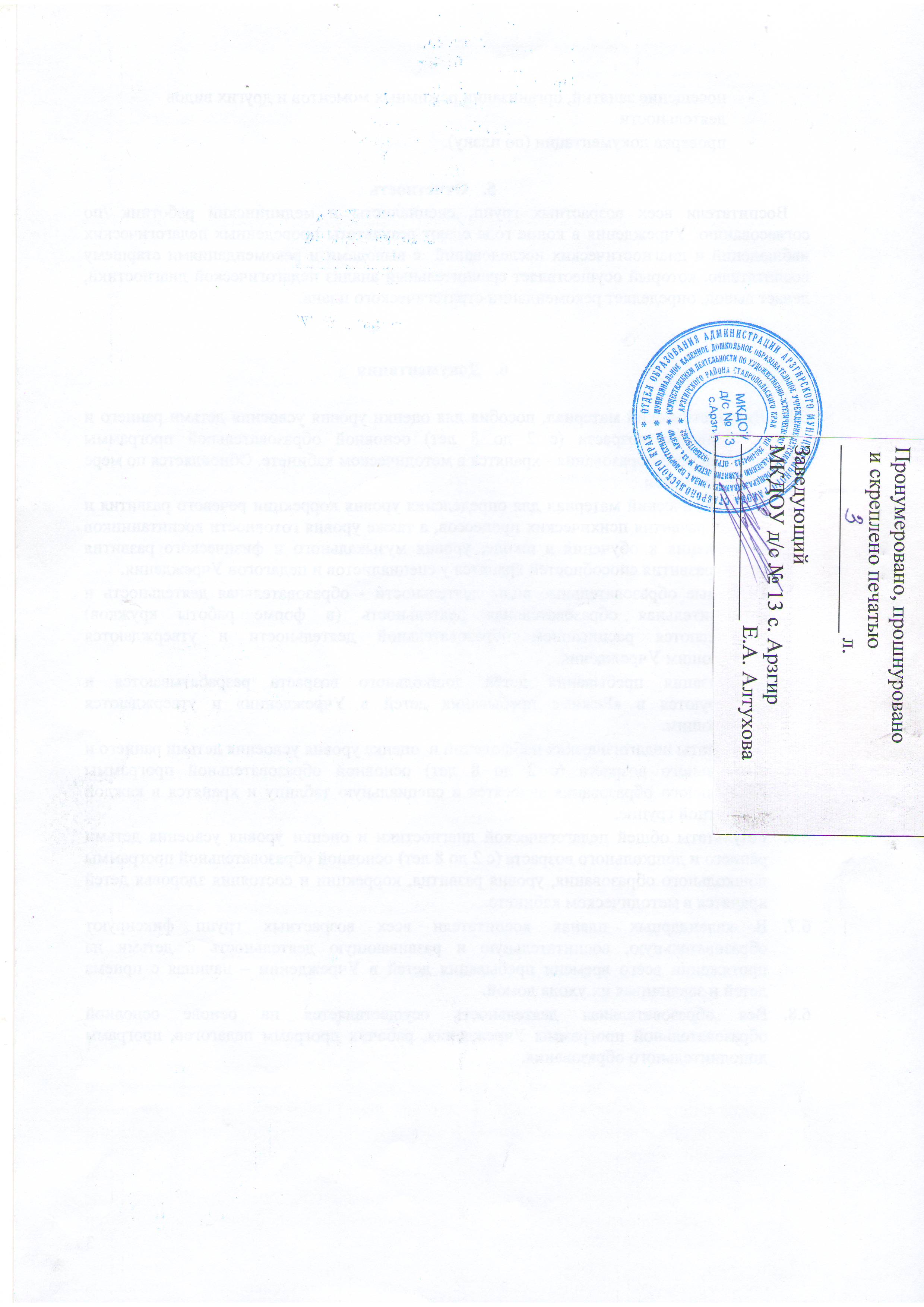 